第三单元全练全测基础全练全测一、【四会词汇】根据所给汉语写出相应的英语单词。(20分)1．教师________　　					2.学生________3．男孩________  					4.女孩________5．朋友________二、【三会词汇】读一读，写出汉语意思。(32分)1．long hair________2．short hair________3．thin/θn/________4．strong/strɒŋ/________5．quiet/'kwaət/________6．friend(s)/frend(z)/________7．music/'mjuːzk/________8．science/'saəns/________9．sports/spɔːts/________10．computer game________11．painting/'pentŋ/________12．has/hæz/________13．name/nem/________14．he/hiː/________15．she/ʃiː/________16．right/rat/________三、【二会词汇】根据所给单词写出相应的汉语意思或按要求写出单词。(24分)1．Chinese________　　				2.like________3．his________  						4.photo________5．her________						6．he's(完整形式)________7．she's(完整形式)________			8．you're(完整形式)________四、【重点句子】给下面的句子选择正确的汉语翻译。(24分)(　　)1.My friend is strong.(　　)2.He has short hair.(　　)3.I like music.(　　)4.She likes science.(　　)5.What's his name?(　　)6.Her name is Jenny.(　　)7.A Chinese friend?(　　)8.I have a new friend.A．我喜欢音乐。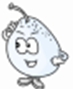 B．他叫什么名字？C．他留着短头发。D．她喜欢科学。E．她的名字叫詹妮。F．我的朋友很健壮。G．我有一个新朋友。H．一个中国朋友？综合全练全测听力部分(40分)一、选择您所听到的组合。 (10分)(　　)1.A.IP　　　			B．QC　　				C．MN(　　)2.A.EF  				B．HJ  					C．WX(　　)3.A.ZY  				B．BOX   				C．WZ(　　)4.A.CID  				B．VCD  				C．CEO(　　)5.A.NBA  				B．IQ  					C．PICC二、听单词选图片。(15分)(　　)1.A. 　 			B. 　 			C. 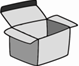 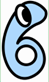 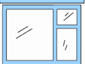 (　　)2.A.  			B.  		   C. 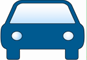 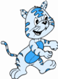 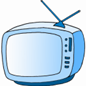 (　　)3.A.   			    B.   		C. 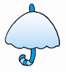 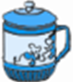 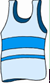 (　　)4.A.   			    B.   	   C.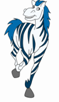 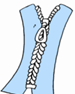 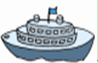 (　　)5.A. 				B.   	C. 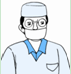 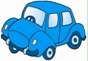 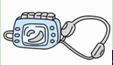 三、听音，用数字排序。(15分)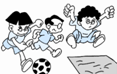 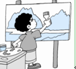 (　　)　　　						 	 　(　　)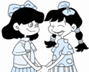 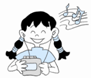 (　　)　　　								    (　　)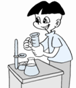 (　　)笔试部分(60分)四、你知道元音字母吗？请写出它们的大小写形式。 (5分)五、打开记忆，填一填。(5分)1．t________cher　　					2.st____ dent3．b____ y  							4.g____ ____l5．fr____ ____ nd六、火眼金睛选一选。(8分)(　　)1.Zhang Peng________big eyes.A．have　　					B．has　　				C．are(　　)2.I have two good________.A．friend  					B．a friend				C．friends(　　)3.This is________seat.A．she  					B．her  					C．him(　　)4.That is________book.A．Amy   					B．Amys  				C．Amy's(　　)5.Tom________sports.A．like  					B．likes  				C．do(　　)6.I have________English  book.A．a   						B．an  					C．/ (　　)7.—________is she?—She is my mother.A．Who  		 			B．What  				C．Where(　　)8.What is________name?A．you   					B．your  				C．yours七、你会翻译吗？(5分)(　　)1.Thank you.(　　)2.Clean the room.(　　)3.Listen to music.(　　)4.Sweep the floor.(　　)5.It's so nice.A．听音乐。　　					B．它是如此漂亮。C．扫地。  						D．打扫房间。E．谢谢你。八、判断下列图片与句意是“”否“”相符。(7分)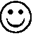 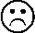 (　　)1.She likes music. 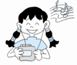 (　　)2.They like painting. 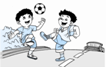 (　　)3.He has short hair. 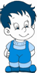 (　　)4.This is a ruler. 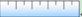 (　　)5.There's a book under the desk. 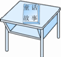 (　　)6.I have a Chinese friend. 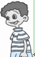 (　　)7.He's strong. 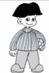 九、连词成句。(10分)1．have，a，I，friend，Chinese( .)2.likes，she，science(.)3.you，can，these，spell，words(？)4.likes，friend，music，my(.)5.cute，she，is(.)十、你来回答吧！(10分)(　　)1.Who is the inventor of paper?(　　)2.Do you see my bag?(　　)3.How much is this book?(　　)4.How many pens are there in your pencil­case?(　　)5.Who is he?A．Yes，I do.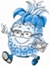 B．Chinese people. C．Five yuan.D．He is my brother.E．Six.十一、牛刀小试。(10分)你能试着描述这个女孩吗？参考词汇：quiet，long hair，music，big eyes，small ears。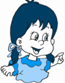 答案全析全解基础全练全测一、1.teacher　2.student　3.boy　4.girl　5.friend二、1.长头发　2.短头发　3.瘦的　4.健壮的5．安静的　6.朋友(们)　7.音乐　8.科学9．体育运动　10.电脑游戏　11.绘画12．(他/她)有　13.名字　14.他　15.她16．对的；正确的三、1.中国的　2.喜欢　3.他的4．照片　5.她的　6.he is　7.she is	8．you are四、1.F　2.C　3.A　4.D　5.B　6.E　7.H	  8．G综合全练全测一、1.A　2.B　3.B　4.A　5.C二、1.A　2.B　3.C　4.B　5.C三、2　3　1　5　4四、Aa　Ee　Ii　Oo　Uu五、1.e a　2.u　3.o　4.i r　5.i e六、1.B　2.C　3.B　4.C　5.B　6.B　7.A  8．B七、1.E　2.D　3.A　4.C　5.B八、1.　2.　3.　4.　5.　6.  7.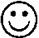 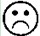 九、1.I have a Chinese friend.2．She likes science.3．Can you spell these words?4．My friend likes music.5．She is cute.  十、1.B　2.A　3.C　4.E　5.D十一、　　I have a good friend. She is a girl.She has small ears and big eyes. She has  long  hair.She likes music.She is quiet.